MATEMATIKA- Oduzimanje troznamenkastih brojeva-ponavljanjePrisjeti se.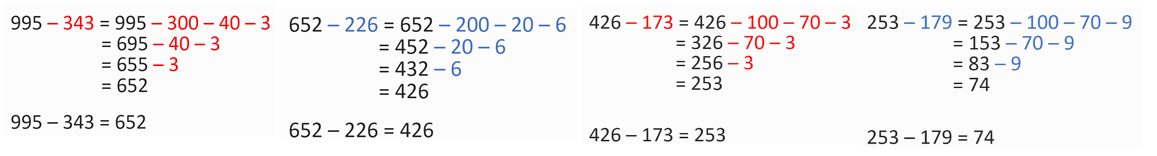 Pri oduzimanju troznamenkastih brojeva, umanjitelj uvijek rastavljamo na zbroj stotica, desetica i jedinica te redom oduzimamo brojeve.e-sfera:Otvori rubriku PRIMIJENI ZNANJE i riješi zadatke.U ZABAVNOM KUTKU izračunaj postavljene zadatke i odaberi točan odgovor.Znaš li oduzimati troznamenkaste brojeve?S pomoću rubrike PROVJERI ZNANJE saznaj odgovor na to pitanje.Utvrdi svoje znanje rješavajući zadatke u radnoj bilježnici na 32. i 33. stranici.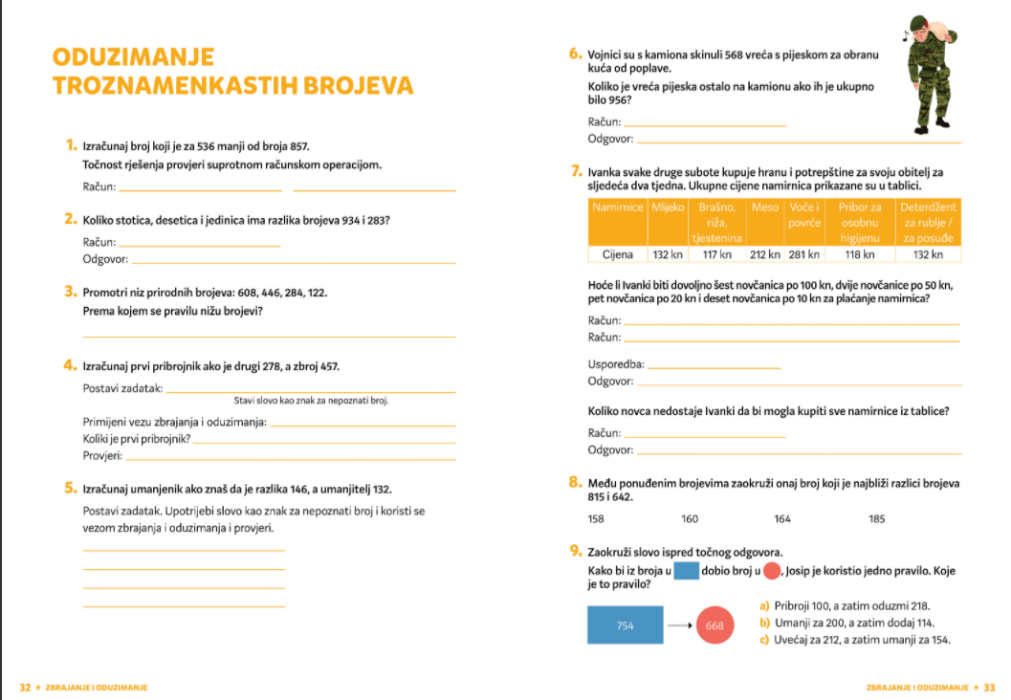 